/08 RM04396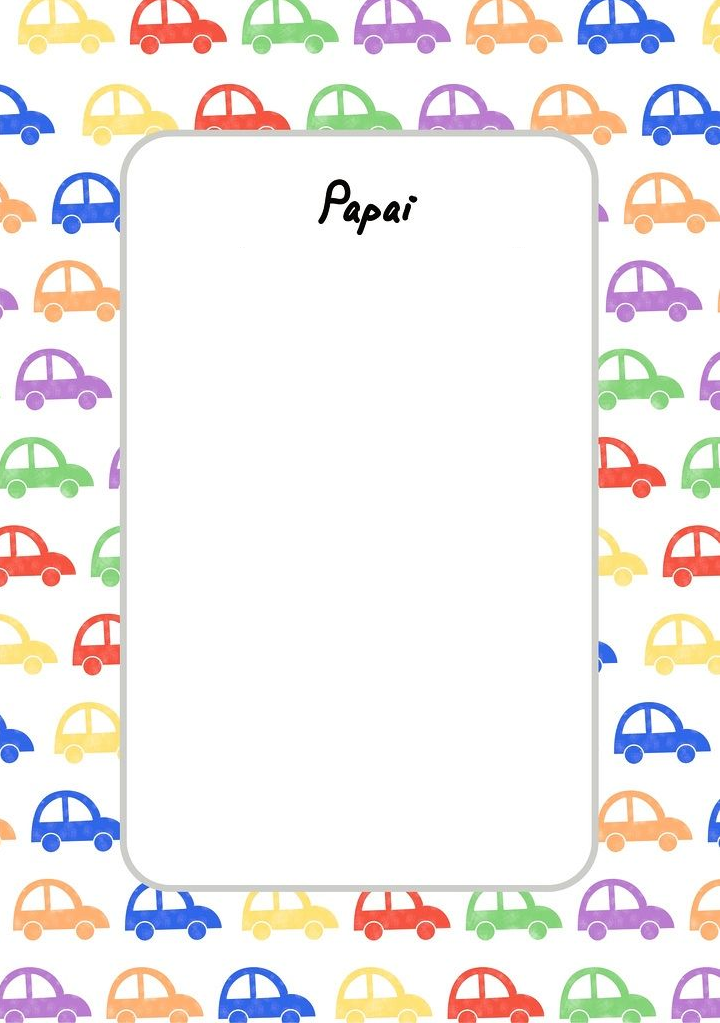 